REPUBLIC OF ALBANIACENTRAL ELECTION COMMISSION______________________________________________________________________D E C I S I O NFOR APPROVAL OF CONTENTS OF BALLOT FOR PARTIAL ELECTIONS ON DATE JUNE 23RD, 2013, ELECTORAL ZONE, MUNICIPALITY BULQIZACentral Election Commission, in the meeting of date 14.06.2013, with participation of:Lefterije	LUZI (LLESHI)-		ChairwomanHysen		OSMANAJ-			MemberKlement	ZGURI-			Member                         Vera		SHTJEFNI-			MemberReviewed the issue with:OBJECT	For approval of contents of ballot for parial elections on date June 23rd, 2013, for electoral zone, Municipality BulqizaLEGAL BASE	Article 23, paragraph 1 letter a and article 98, of law no. 10019, of date 29.12.2008 “Electoral Code of Republic of Albania” amanded.Central Election Commission after reviewed the documentation submitted and heard the discussions of participant;NOTESPresident of the Republic by Decree no. 8208 of date 31.05.2013 has set date 23.06.2013, forpartial elections for the electoral zone, Municipality Bulqiza.With decision no. 26, of date 19.02.2013 "For some rules for registration of coalitions", CEC has set some rules about the method of registration of electoral coalitions. In accordance with the criteria set out in this decision, in CEC is registered as an electoral subject for partial elections for mayor in some local government units, of date 23.06.2013, Coalition "Alliance for European Albania", also electoral subjects "Democratic Party of Albania", “New Democratic Spirit”. Within the time specified, in implementation of Decision no. 502 of date 03.06.2013 of Central Election Commission"For approval of some procedural deadlines associated with the development of partial elections", CEAZ No. 17, Dibra District, with decision no. 115, of date 13.06.2013 has registered Mr. Fehmi Shefqet Tanci as a candidate for mayor of Municipality Bulqiza, supported by the electoral subject, Democratic Party of Albania and with Decision No. 116 of date 13.06.2013 has registered Mr. Bujar Elez Ceku as a candidate for mayor in Municipality Bulqiza, supported by the electoral subject, New Democratic Spirit, and with Decision No. 117 of date 13.06.2013 has registered Mr. Myfit Naim Durici as a candidate for mayor in Municipality Bulqiza, supported by the electoral subject from Coalition “Alliance for European Albania”.At the end of the registration process of candidates, CEC pursuant to article 98, paragraph 3 and 4, must approve the content of the ballot for electoral subjects that run in the partial elections of June 23rd, 2013 for the electoral zone, Municipality Bulqiza. According to the above-mentioned provision the names of electoral subjects, are set on the ballot in the order determined at random from the lot. Decision of CEC No. 426, of date 17.05.2013 "For the draw of the lottery to determine the order of the electoral subjects on the ballot for elections for the Assembly on date June 23rd, 2013" has set some rules for the lottery. In the draw of the lottery to determine the order of the electoral subjects on the ballot for the partial elections for mayor of, Municipality Bulqiza, will follow the same procedures.In the meeting of date 14.06.2013 CEC organized the lottery according to the procedures specified in decision of CEC no. 426, of date 17.05.2013 amanded.At the end of the lottery, it turned out that for Municipality Bulqiza, the order of candidates running for Municipality is as follows: Mr. Fehmi Shefqet Tanci supported by the electoral subject Democratic Party of Albania is ranked first on the Ballot and Mr. Bujar Elez Ceku supported by the electoral subject, New Democratic Spirit, is ranked second on the Ballot and Mr. Myfit Naim Durici supported by Coalition “Alliance for European Albania” is ranked third.FOR THESE REASONS:Pursuant to article 23, paragraph 1, letter a, Article 98, paragraph 3 of Law No. 4. 10019, of date 29.12.2008 "Electoral Code of the Republic of Albania", as amendedD E C I D E DTo approve the content of the ballot for candidates for mayor for electoral zone, Municipality Bulqiza, Dibra District for partial elections of date June 23rd, 2013, for the local government unit, according to the material attached to this decision.This decision takes effect immediatly.Against this decision may be appealed in Electoral College, at Court of Appeals Tirana, within 5 days of announcment of this decision.Lefterije	LUZI (LLESHI)-		ChairwomanHysen	OSMANAJ-			MemberKlement-	ZGURI-			Member			                          Vera		SHTJEFNI-			Member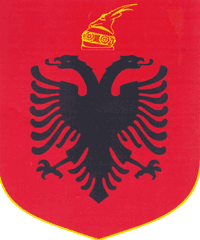 